	Informer et accompagner les professionnels de l’éducation 	CYCLES 2 3 4ÉDUCATION PHYSIQUE ET SPORTIVELes ressources pour construire l’enseignementChamp d’apprentissage « S’exprimer devant les autres par une prestation artistique ou acrobatique »L’explicitation des attendus de fin de cycleQuelles acquisitions pour accéder aux attendus de fin de cycle 3 du champ d’apprentissage n°3 ?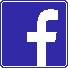 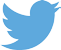 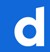 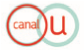 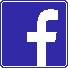 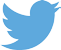 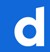 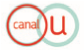 Retrouvez Éduscol surATTENDU DE FIN DE CYCLE 3 (CA 3) : RÉALISER EN PETITS GROUPES DEUX SÉQUENCES, UNE À VISÉE ACROBATIQUE DESTINÉE À ÊTRE JUGÉE, UNE AUTRE  À VISÉE ARTISTIQUE DESTINÉE À ÊTRE APPRÉCIÉE ET À ÉMOUVOIRATTENDU DE FIN DE CYCLE 3 (CA 3) : RÉALISER EN PETITS GROUPES DEUX SÉQUENCES, UNE À VISÉE ACROBATIQUE DESTINÉE À ÊTRE JUGÉE, UNE AUTRE  À VISÉE ARTISTIQUE DESTINÉE À ÊTRE APPRÉCIÉE ET À ÉMOUVOIREXPLICITATION DE L’ATTENDUEXPLICITATION DE L’ATTENDUDanseur / gymnaste / circassienUtiliser le pouvoir expressif du corps de différentes façons et oser exploiter les différentes possibilités de son corps.Enrichir son répertoire d’actions afin de communiquer une intention ou une émotion.Affiner les différentes formes explorées pour exprimer, impressionner, performer.S’engager dans des actions artistiques ou acrobatiques destinées à être présentées aux autres en contrôlant risques et émotions.Se concentrer avant la prestation et pendant la prestation.Accepter de tenter des figures ou formes réalisables, les répéter pour s’améliorer, les agencer pour produire un effet.Danseur / gymnaste / circassienUtiliser le pouvoir expressif du corps de différentes façons et oser exploiter les différentes possibilités de son corps.Enrichir son répertoire d’actions afin de communiquer une intention ou une émotion.Affiner les différentes formes explorées pour exprimer, impressionner, performer.S’engager dans des actions artistiques ou acrobatiques destinées à être présentées aux autres en contrôlant risques et émotions.Se concentrer avant la prestation et pendant la prestation.Accepter de tenter des figures ou formes réalisables, les répéter pour s’améliorer, les agencer pour produire un effet.Chorégraphe :Mobiliser son imaginaire pour créer du sens et de l’émotion dans les prestations collectives.Spectateur :Observer de façon critériée pour communiquer, échanger des points de vue, assumer son rôle au sein du groupe.REPÈRES DE DIFFICULTÉS CHEZ L’ÉLÈVECONNAISSANCES ET COMPÉTENCES À ACQUÉRIR PAR L’ÉLÈVELIENS AVEC LES CG ET LES DOMAINES DU SOCLE	•	 N’ose pas montrer sa prestation :se limite à quelques gestes de son corps ;des gestes « parasites » révélateurs de gêne (se recoiffer, etc) viennent perturber la prestation.	•	Les limites de la motricité disponible :manque de contrôle de la tonicité corporelle ;manque de dissociation entre les parties du corps ; - problèmes de coordination ; - les déséquilibres du corps.	•	Le registre de prestation :le vocabulaire gestuel est usuel ;les formes sont imprécises ;la motricité usuelle limite le passage à l’expressif et au symbolique.prise de risque inexistante ou trop importante.Danseur / gymnaste / circassien / acteur « intermittent » ou « absent » : les regards sont fuyants, la gêne est visible.La concentration est insuffisante ou perturbée par la réussite ou l’échec de l’élément.Les éléments sont juxtaposés avec des réorganisations perturbant la continuité de la séquence.Pour le premier degré Passer d’une gêne à une concentration suffisante pour se produire devant un public.Se doter d’un contrôle du corps : gainage, souplesse, coordination, formes corporelles codifiées ou non, stables, lisibles.Se doter d’habiletés motrices gymniques et artistiques.Dépasser les actions individuelles et accepter d’entrer dans une relation d’interactions avec les partenaires.  Composer avec les autres.Passer d’une succession d’actions à une organisation entre elles pour élaborer une prestation organisée (temps, espace, partenaires).Pour le second degré Passer d’une motricité habituelle à une motricité transformée :par les différentes composantes du mouvement, une recherche de renversement, de rotation et de vol, en utilisant un « univers » pour provoquer l’imagination ;le « faire » se transforme en effet produit.Passer d’une présentation avec des « trous de mémoire », des temps morts, à une présentation mémorisée et fluide.D1 : « Il s’exprime par des activités, physiques, sportives ou artistiques, impliquant le corps. Il apprend ainsi le contrôle  et la maîtrise de soi. »CG1 : « Communiquer des intentions et des émotions avec son corps devant un groupe.Verbaliser les émotions et sensations ressenties ».D2 : « L’élève travaille en équipe, partage des tâches, s’engage dans un dialogue constructif, accepte la contradiction tout en défendant son point de vue, fait preuve de diplomatie, négocie et recherche un consensus.Il apprend à gérer un projet, qu’il soit individuel ou collectif.  Il en planifie les tâches, en fixe les étapes et évalue l’atteinte des objectifs ».CG2 : « Préparer – planifier - se représenter une action avant de la réaliser ».ATTENDU DE FIN DE CYCLE 3 (CA3) :   SAVOIR FILMER UNE PRESTATION POUR LA REVOIR ET LA FAIRE ÉVOLUERATTENDU DE FIN DE CYCLE 3 (CA3) :   SAVOIR FILMER UNE PRESTATION POUR LA REVOIR ET LA FAIRE ÉVOLUERATTENDU DE FIN DE CYCLE 3 (CA3) :   SAVOIR FILMER UNE PRESTATION POUR LA REVOIR ET LA FAIRE ÉVOLUERATTENDU DE FIN DE CYCLE 3 (CA3) :   SAVOIR FILMER UNE PRESTATION POUR LA REVOIR ET LA FAIRE ÉVOLUEREXPLICITATION DE L’ATTENDUEXPLICITATION DE L’ATTENDUEXPLICITATION DE L’ATTENDUEXPLICITATION DE L’ATTENDUSavoir se servir d’un outil numérique, trouver le meilleur plan pour permettre un retour aux camarades.Savoir se servir d’un outil numérique, trouver le meilleur plan pour permettre un retour aux camarades.Avoir connaissance des critères simples permettant d’améliorer sa prestation.Avoir connaissance des critères simples permettant d’améliorer sa prestation.Savoir ce qu’il y a à observer, puis savoir filmer.Savoir ce qu’il y a à observer, puis savoir filmer.REPÈRES DE DIFFICULTÉS CHEZ L’ÉLÈVECONNAISSANCES ET COMPÉTENCES À ACQUÉRIR PAR L’ÉLÈVE CONNAISSANCES ET COMPÉTENCES À ACQUÉRIR PAR L’ÉLÈVE LIENS AVEC LES CG ET LES DOMAINES DU SOCLEL’observation, la prise d’informations ou d’images  ne portent pas sur un élément pertinent de la prestation. L’élève ne sait pas utiliser l’outil d’enregistrement des données (fiche d’observation, film, etc.).La prestation est mal cadrée ou pas suivie totalement,  la vidéo « bouge ».L’élève accepte de se voir à l’image et est capable de travailler sur la prestation.L’interprétation des données ne porte pas sur les éléments pertinents.Le regard est global, trop imprécis pour faire évoluer les prestations : les éléments de progression (temps, espace, partenaires, orientation) ne sont pas repérés.Pour le premier degréSavoir ce que l’on veut observer d’une prestation. Accepter de se voir ou de voir les autres à l’image pour travailler sur la prestation.Passer d’une manipulation maladroite des outils numériques à une manipulation organisée autour de repères simples, donnés ou construits, avec l’enseignant.Pour le second degré Manipuler les outils pour travailler en groupe et partager les tâches.Extraire de l’image les indices pertinents pour décoder  le plus visible : occupation de l’espace large ou réduite ; taux d’échec ou de réussite ; durée…Pour le premier degréSavoir ce que l’on veut observer d’une prestation. Accepter de se voir ou de voir les autres à l’image pour travailler sur la prestation.Passer d’une manipulation maladroite des outils numériques à une manipulation organisée autour de repères simples, donnés ou construits, avec l’enseignant.Pour le second degré Manipuler les outils pour travailler en groupe et partager les tâches.Extraire de l’image les indices pertinents pour décoder  le plus visible : occupation de l’espace large ou réduite ; taux d’échec ou de réussite ; durée…D2 : « L’élève sait mobiliser différents outils numériques pour créer des documents intégrant divers médias et les publier ou les transmettre, afin qu’ils soient consultables et utilisables par d’autres. Il sait réutiliser des productions collaboratives pour enrichir ses propres réalisations, dans le respect des règles  du droit d’auteur. L’élève vérifie la validité d’une information et distingue ce qui est objectif et ce qui est subjectif. Il apprend à justifier ses choix et à confronter ses propres jugements avec ceux des autres. Il sait remettre en cause ses jugements initiaux après un débat argumenté, il distingue son intérêt particulier de l’intérêt général ».CG5 : « Découvrir l’impact des nouvelles technologies appliquées à la pratique physique et sportive ».ATTENDU DE FIN DE CYCLE 3 (CA3) :  RESPECTER LES PRESTATIONS DES AUTRES ET ACCEPTER DE SE PRODUIRE DEVANT LES AUTRESATTENDU DE FIN DE CYCLE 3 (CA3) :  RESPECTER LES PRESTATIONS DES AUTRES ET ACCEPTER DE SE PRODUIRE DEVANT LES AUTRESATTENDU DE FIN DE CYCLE 3 (CA3) :  RESPECTER LES PRESTATIONS DES AUTRES ET ACCEPTER DE SE PRODUIRE DEVANT LES AUTRESATTENDU DE FIN DE CYCLE 3 (CA3) :  RESPECTER LES PRESTATIONS DES AUTRES ET ACCEPTER DE SE PRODUIRE DEVANT LES AUTRESEXPLICITATION DE L’ATTENDUEXPLICITATION DE L’ATTENDUEXPLICITATION DE L’ATTENDUEXPLICITATION DE L’ATTENDUAvoir une attitude attentive durant l’écoute prolongée.Avoir une attitude attentive durant l’écoute prolongée.Présenter avec son groupe, devant un autre groupe, dans des conditions imposées.Présenter avec son groupe, devant un autre groupe, dans des conditions imposées.Conserver une attitude de spectateur selon les usages en contrôlant et en différant réaction positive / négative.Conserver une attitude de spectateur selon les usages en contrôlant et en différant réaction positive / négative.REPÈRES DE DIFFICULTÉS CHEZ L’ÉLÈVECONNAISSANCES ET COMPÉTENCES À ACQUÉRIR PAR L’ÉLÈVECONNAISSANCES ET COMPÉTENCES À ACQUÉRIR PAR L’ÉLÈVELIENS AVEC LES CG ET LES DOMAINES DU SOCLELes spectateurs ou observateurs sont peu attentifs aux prestations des autres.L’enregistrement de soi pose un problème d’acceptation de l’image de son corps (de soi).Les commentaires sont ironiques sur un ou des détails.Les propos formulés sont fondés seulement sur une impression, sans critère objectif.Les prises de parole sont spontanées.Les élèves refusent de passer devant les autres par crainte de moqueries ou ont besoin d’aménagements pour accepter de se produire.Pour le premier degréPasser d’une attitude dispersée ou perturbatrice à une attitude concentrée, silencieuse et respectueuse.Passer d’une attitude réfractaire à réaliser devant les autres à une acceptation de se produire dans des conditions définies par l’enseignant.L’autoscopie est acceptée en se concentrant sur les analyseurs de la prestation et non sur l’image du corps.L’usage est confié aux élèves d’évaluer la prestation avec des critères simples et peu nombreux.Pour le second degré Passer seul d’un avis binaire générique à un avis donné  à partir de critères simples construits ensemble et acceptés de tous (tes).Être capable de formuler une évaluation à l’aide de critères d’observation objectifs (espace, temps, univers, concentration …).Pour le premier degréPasser d’une attitude dispersée ou perturbatrice à une attitude concentrée, silencieuse et respectueuse.Passer d’une attitude réfractaire à réaliser devant les autres à une acceptation de se produire dans des conditions définies par l’enseignant.L’autoscopie est acceptée en se concentrant sur les analyseurs de la prestation et non sur l’image du corps.L’usage est confié aux élèves d’évaluer la prestation avec des critères simples et peu nombreux.Pour le second degré Passer seul d’un avis binaire générique à un avis donné  à partir de critères simples construits ensemble et acceptés de tous (tes).Être capable de formuler une évaluation à l’aide de critères d’observation objectifs (espace, temps, univers, concentration …).D3 : « L’élève comprend et respecte les règles communes ». « L’élève est attentif à la portée de ses paroles et à la responsabilité de ses actes ».« L’élève coopère et fait preuve de responsabilité vis-à-vis d’autrui ».CG3 : « Respecter, construire et faire respecter règles et règlements ».